Pokračujte v nácviku ďalších písmen a číslic.Na nácvik využite on-line texty na stránkach:https://www.strojopisonline.sk/nacvikhttps://www.typingstudy.com/sk-slovak-1/lesson/1Nezabudnite že na stráke https://www.typingstudy.com sú na hry, úpmpcou ktorých si viete precvičiť prstoklad.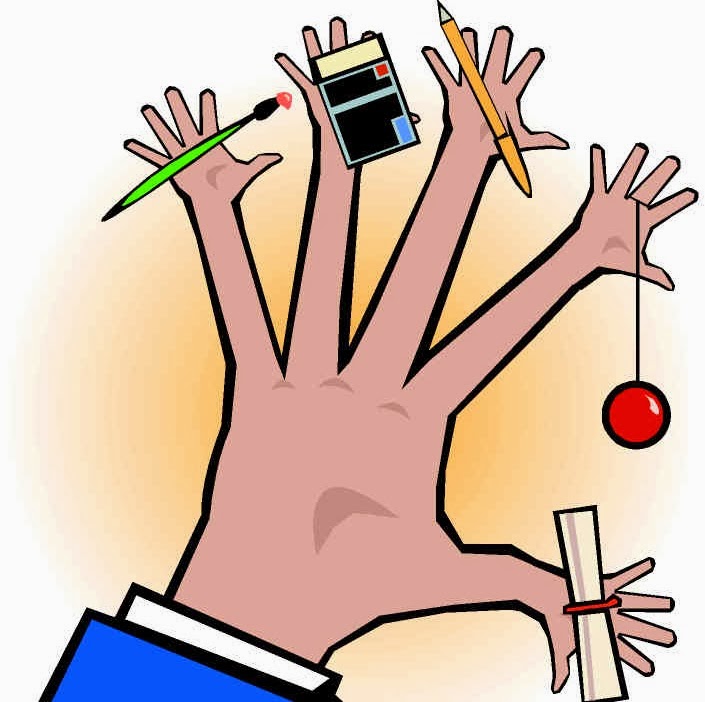 